О публичных слушаниях по проекту решения Совета сельского поселения Енгалышевский  сельсовет муниципального района Чишминский район Республики Башкортостан «О внесении изменений и дополнений в Устав сельского поселения  Енгалышевский   сельсовет  муниципального района Чишминский район Республики Башкортостан»В соответствии со статьей 28 Федерального закона от 6 октября 2003 года №131-ФЗ «Об общих принципах организации местного самоуправления в Российской Федерации», статьей 11 Устава сельского поселения  Енгалышевский сельсовет муниципального района Чишминский район Республики Башкортостан,Совет сельского поселения Енгалышевский сельсовет муниципального района Чишминский район Республики Башкортостан решил:1. Утвердить прилагаемый проект решения Совета сельского поселения Енгалышевский  сельсовет муниципального района Чишминский район Республики Башкортостан «О внесении изменений и дополнений в Устав сельского поселения Енгалышевский   сельсовет муниципального района Чишминский район Республики Башкортостан».2. Назначить проведение публичных слушаний по проекту решения Совета сельского поселения Енгалышевский    сельсовет муниципального района Чишминский район Республики Башкортостан «О внесении изменений и дополнений в Устав сельского поселения  Енгалышевский сельсовет муниципального района Чишминский район Республики Башкортостан» (далее - проект решения Совета сельского поселения)  на 20 декабря  2022 г.в 14.00 часов в здании Администрации сельского поселения Енгалышевский   сельсовет муниципального района Чишминский район.3. Организацию и проведение публичных слушаний по проекту решения Совета сельского поселения возложить на комиссию Совета сельского поселения Енгалышевский  сельсовет муниципального района Чишминский район по соблюдению Регламента Совета, статусу и этике депутата.4. Обнародовать  настоящее решение  в здании Администрации сельского поселения  Енгалышевский сельсовет муниципального района Чишминский район по адресу: Республика Башкортостан, Чишминский район, с.Енгалышево, ул. Манаева, 13и на официальном сайте в сети ИНТЕРНЕТ.5. Установить, что письменные предложения жителей сельского поселения Енгалышевский сельсовет муниципального района Чишминский район Республики Башкортостан по проекту решения Совета сельского поселения, указанному в пункте 1 настоящего решения, направляются в Совет сельского поселения Енгалышевский сельсовет муниципального района Чишминский район Республики Башкортостан (по адресу: Республика Башкортостан, Чишминский район, с.Енгалышево, ул. Манаева, 13 в течение 10 дней со дня обнародования настоящего решения.Глава сельского поселения Енгалышевский сельсоветмуниципального района Чишминский районРеспублики Башкортостан                                                       Ф.Г. БадретдиновПРОЕКТО внесении изменений и дополнений в Устав сельского поселения Енгалышевский сельсовет муниципального района Чишминский районРеспублики БашкортостанВ соответствии с частью 6 статьи 35 Федерального закона                         от 06 октября 2003 года № 131-ФЗ « Об общих принципах организации местного самоуправления в Российской Федерации», с частью 71 статьи 18  Федерального закона от 12 июня 2002 года № 67-ФЗ « Об основных  гарантиях избирательных прав и права на участие в референдуме граждан Российской Федерации», на основании части 5.1. статьи 88 Кодекса Республики Башкортостан о выборах, Совет сельского поселения Енгалышевский сельсовет  муниципального района Чишминский район  Республики Башкортостанр е ш и л :	1. Внести в Устав сельского поселения Енгалышевский сельсовет муниципального района Чишминский район Республики Башкортостан следующие изменения и дополнения:1.1. часть 4 статьи 18 изложить в следующей редакции:« 4.  Совет состоит из 8 депутатов».2. Установить, что пункт 1.1. настоящего решения распространяется на правоотношения, возникшие с выборами депутатов Совета сельского поселения Енгалышевский сельсовет муниципального района Чишминский район  Республики  Башкортостан  нового созыва и вступает в силу с момента начала работы по определению схемы избирательных округов по выборам депутатов Совета сельского поселения Енгалышевский сельсовет муниципального района Чишминский район  Республики Башкортостан нового созыва.3. Настоящее решение направить в Управление Министерства юстиции Российской Федерации по Республике Башкортостан для его государственной регистрации в порядке и сроки, установленные действующим законодательством, а также для официального опубликования на портале  Министерства юстиции Российской Федерации « Нормативные правовые акты в Российской  Федерации» в информационно- телекоммуникационной сети «Интернет»» (http://pravo.minjust.ru, http://право-минюст.рф, регистрационный номер и дата принятия решения о регистрации средства массовой информации в форме сетевого издания: серия Эл № ФС77-72471 от 05.03.2018 г.).4. Настоящее решение обнародовать на информационном стенде Совета сельского поселения  в здании администрации сельского поселения Енгалышевский сельсовет  муниципального района Чишминский  район Республики Башкортостан в течение семи дней со дня поступления из Управления Министерства юстиции Российской Федерации по Республике Башкортостан уведомления о его государственной регистрации.5. Настоящее решение вступает в силу со дня его официального обнародования.Глава сельского поселенияЕнгалышевский сельсоветмуниципального районаЧишминский районРеспублики Башкортостан					          Ф.Г. БадретдиновБаш[ортостан Республика]ыШишм^ районныМУНИЦИПАЛЬ районнын ЕЕнгалыш ауыл советы ауыл биЛ^м^е советы 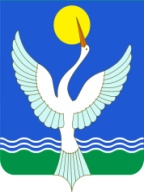 СОВЕТСЕЛЬСКОГО ПОСЕЛЕНИЯЕнгалышевский сельсоветМУНИЦИПАЛЬНОГО РАЙОНАЧишминскИЙ районРеспублики Башкортостан[арар              01 декабрь  2022 й. № 41          решение          01 декабря 2022 г.Баш[ортостан Республика]ыШишм^ районныМУНИЦИПАЛЬ районнын ЕЕнгалыш ауыл советы ауыл биЛ^м^е советы СОВЕТСЕЛЬСКОГО ПОСЕЛЕНИЯЕнгалышевский сельсоветМУНИЦИПАЛЬНОГО РАЙОНАЧишминскИЙ районРеспублики Башкортостан[арар         «___»________2022 й. № _____          решение     «___»________2022 г.